1.2 x 109		3.456 x 10-7		 7.51 x 1018What is the purpose of scientific notation?____________________________________________________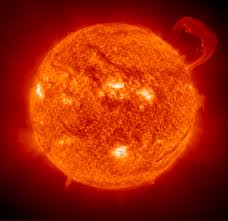 ____________________________________________________________________________________________________________________________________________________________________________________________________________________________________________________                                                       						           The sun is 92,960,000 miles away from Earth. 